 PUBLIC NOTICE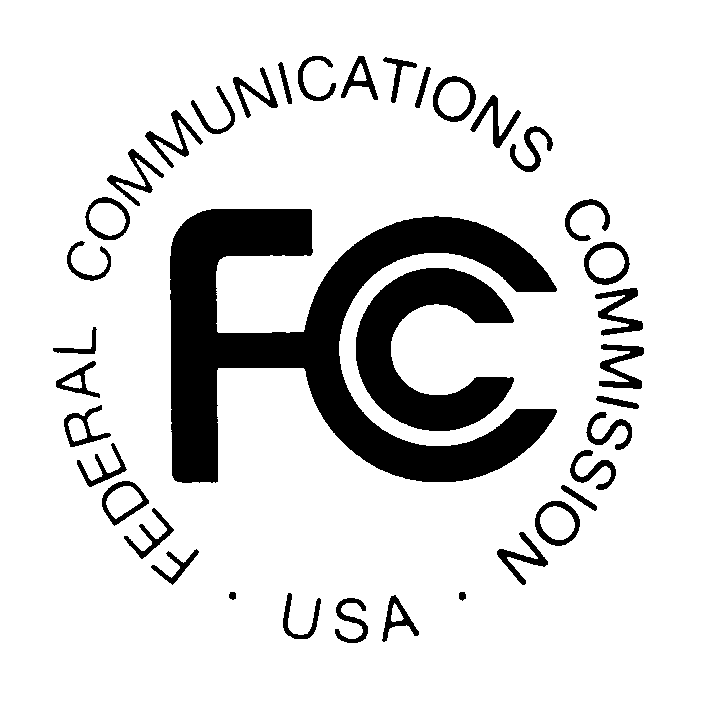 				                                                               DA 15-105January 23, 2015PUBLIC SAFETY AND HOMELAND SECURITY BUREAU ANNOUNCESREGION 8 (NEW YORK CITY METROPOLITAN AREA) 700 MHZ AND 800 MHZ PUBLIC SAFETY REGIONAL PLANNING COMMITTEES 2015 MEETING SCHEDULEGeneral Docket No. 88-476 and WT Docket 02-378The Region 8 (New York City Metropolitan Area) 700 MHz and 800 MHz NPSPAC Public Safety Regional Planning Committees (RPCs) will hold their 2015 quarterly meetings on the following dates, times and locations.  The 800 MHz NPSPAC meetings will commence immediately following the adjournment of the 700 MHz meetings.700 MHz and 800 MHz NPSPAC RPC 2015 meeting schedule:February 26, 2015 at 10:00 amParamus Life Safety Complex 1 Jockish SquareParamus, New Jersey 07652May 28, 2015 at 10:00 amRockland County Fire Training Center35 Firemens Memorial DrivePomona, New York 10970September 10, 2015 at 10:00 amParamus Life Safety Complex 1 Jockish SquareParamus, New Jersey 07652November 19, 2015 at 10:00 amOrange County Department of Emergency Services22 Wells Farm RoadGoshen, New York 10924The Region 8 700 MHz and 800 MHz NPSPAC Public Safety RPC meetings are open to the public.  It is essential that public safety agencies in all areas of government, including state, municipality, county, Native American Tribal, and non-governmental organizations eligible under Section 90.523 of the Commission’s rules, 47 C.F. R. § 90.523, be represented in order to ensure that each agency’s future spectrum needs are considered in the allocation process.  Administrators who are not oriented in the communications field should delegate someone with this knowledge to attend, participate, and represent their agency’s needs.	All interested parties wishing to participate in planning for the use of public safety spectrum in the 700 MHz and 800 MHz NPSPAC bands within Region 8 should plan to attend.  For further information, please contact:Anthony Melia, Chairperson Communications Manager
City Of Newark Police Department
480 Clinton Avenue
Newark, NJ 07108
973-877-9375meliaa@apco911.orgAllen J. Demcoe, Vice-Chairperson Middlesex County Radio Systems and Interoperability Coordinator 1001 Fire Academy DriveSayreville, NJ 08872 732-316-7183 allen.demcoe@co.middlesex.nj.us-FCC-